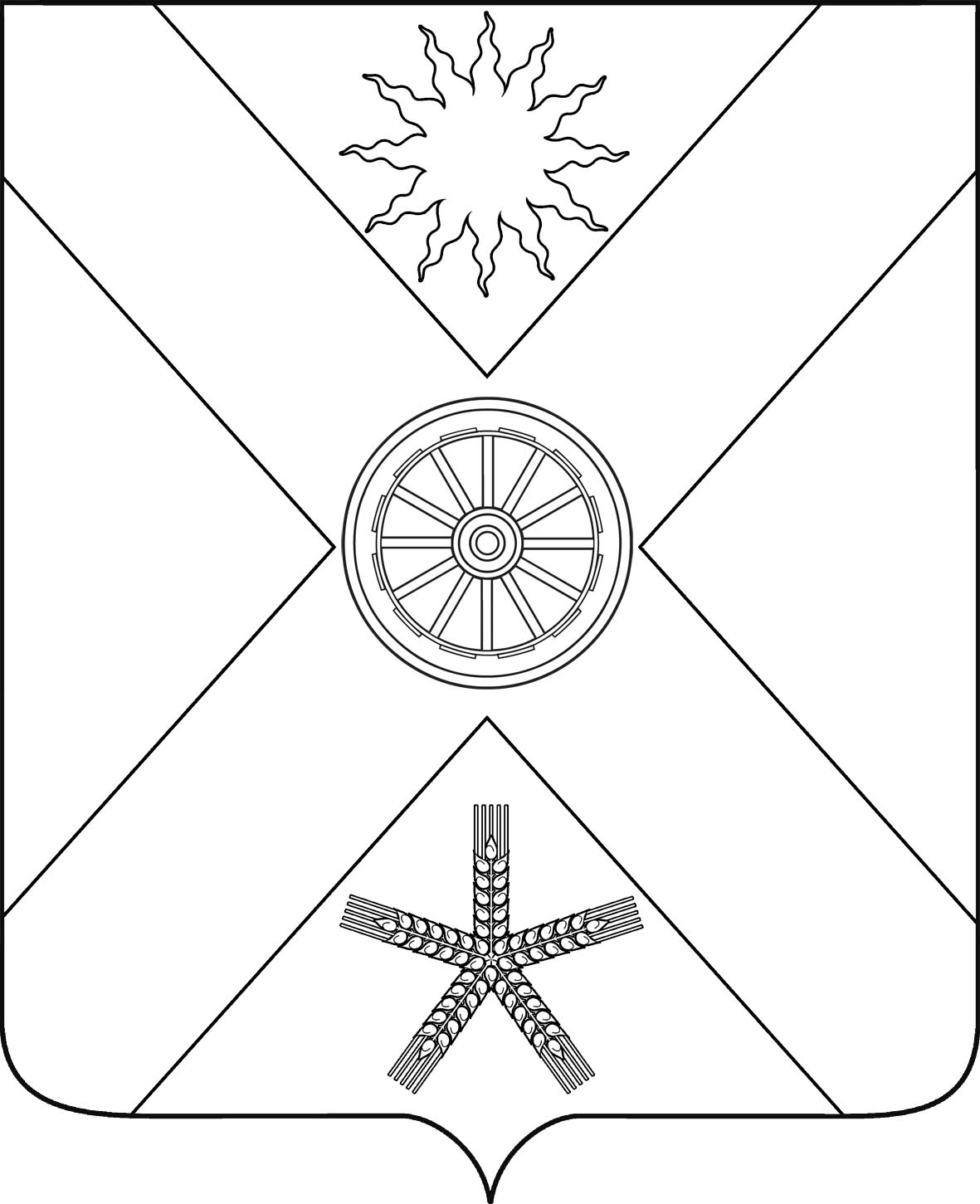 РОССИЙСКАЯ ФЕДЕРАЦИЯРОСТОВСКАЯ  ОБЛАСТЬ ПЕСЧАНОКОПСКИЙ РАЙОНМУНИЦИПАЛЬНОЕ ОБРАЗОВАНИЕ«ПЕСЧАНОКОПСКОЕ СЕЛЬСКОЕ ПОСЕЛЕНИЕ»АДМИНИСТРАЦИЯ ПЕСЧАНОКОПСКОГО СЕЛЬСКОГО ПОСЕЛЕНИЯПОСТАНОВЛЕНИЕ29.12.2021 года                      № 199              с. ПесчанокопскоеОб утверждении Порядка составления и утверждения плана финансово-хозяйственной деятельности муниципального бюджетного (автономного) учреждения на 2022 год и на плановый период  2023-2024 годов В соответствии с Федеральным законом от 08.05.2010 № 83-ФЗ «О внесении изменений в отдельные законодательные Российской Федерации в связи с совершенствованием правового положения государственных (муниципальных) учреждений», Приказом Министерства финансов Российской Федерации от 31.08.2018 № 186 н «О требованиях к составлению и утверждению плана финансово-хозяйственной деятельности государственного (муниципального) учреждения»,  ПОСТАНОВЛЯЮ: Утвердить Порядок составления и утверждения плана финансово-хозяйственной деятельности муниципального бюджетного (автономного) учреждения» на 2022 год и на плановый период 2023-2024 годов согласно приложению к постановлению. Настоящее Постановление вступает в силу со дня его официального опубликования и применяется при формировании планов финансово-хозяйственной деятельности муниципальных бюджетных и муниципальных автономных учреждений начиная с планов финансово-хозяйственной деятельности на 2022 год и на плановый период 2023 и 2024 годов. Обнародовать  Постановление в информационном бюллетене и разместить на официальном сайте Администрации Песчанокопского сельского поселения в сети Интернет. Контроль за исполнением настоящего постановления возложить на начальника сектора экономики и финансов Н.В.Греховодову.Глава Администрации Песчанокопского сельского поселения                                                           А.В.ОстрогорскийПостановление вносит: Начальник сектора экономики и финансов                                                                       Приложение к Постановлению Администрации Песчанокопского сельского поселения от 29 декабря   2021 г. № 199       ПОРЯДОК составления и утверждения плана финансово-хозяйственной деятельности муниципального бюджетного (муниципального, автономного) учреждения на 2022 год и на плановый период 2023-2024 годов Общие положения Настоящий Порядок составления и утверждения плана финансово-хозяйственной деятельности муниципального бюджетного (муниципального, автономного) учреждения на 2022 год и на плановый период 2023-2024 годов (далее-Порядок) разработан на основании Приказа Министерства финансов Российской Федерации от 31.08.2018 № 186 н «О требованиях к составлению и утверждению плана финансово-хозяйственной деятельности государственного (муниципального) учреждения» и устанавливает требования к составлению и утверждению плана финансово-хозяйственной деятельности муниципального бюджетного (муниципального автономного) учреждения (далее - План). Муниципальное бюджетное (муниципальное автономное) учреждение (далее - Учреждение) составляет План на очередной финансовый год и на плановый период в соответствии с требованиями настоящего Порядка.                 2. Требования к составлению Плана и порядок внесения изменений. План составляется учреждением по кассовому методу в рублях с точностью до двух знаков после запятой. Форма Плана состоит из заголовочной части и двух табличных разделов, в которых отражают: поступления и выплаты (раздел 1); сведения по выплатам на закупки товаров, работ, услуг (раздел 2). 2.2. В заголовочной части Плана указываются: гриф утверждения документа, содержащий наименование должности, подпись (и ее расшифровку) лица, уполномоченного утверждать План, и дату утверждения; наименование документа; дата составления документа; наименование учреждения; наименование органа, осуществляющего функции и полномочия учредителя; дополнительные реквизиты, идентифицирующие учреждение: идентификационный номер налогоплательщика (ИНН) и значение кода причины постановки на учет (КПП) учреждения; финансовый год и плановый период, на который представлены содержащиеся в документе сведения; наименование единиц измерения показателей, включаемых в План, и их коды по общероссийскому классификатору единиц измерения (ОКЕИ). 2.5. В табличную часть Плана включаются: таблица 1 «поступления и выплаты», включающая показатели по поступлениям (доходам) и выплатам (расходам) учреждения; таблица 2 «Сведения по выплатам на закупки товаров, работ, услуг», включающая выплаты по контрактам (договорам), заключенным, с применением норм Федерального закона от 5 апреля 2013 г. № 44-ФЗ «О контрактной системе в сфере закупок товаров, работ, услуг для обеспечения государственных и муниципальных нужд» и Федерального закона от 18 июля 2011 г. № 223-ФЗ «О закупках товаров, работ, услуг отдельными видами юридических лиц». Таблицы заполняются в соответствии с требованиями утвержденными Приказом Министерства финансов РФ от 31.08.2018 № 186 н «О требованиях к составлению и утверждению плана финансово-хозяйственной деятельности государственного (муниципального) учреждения».  План составляется по форме согласно приложению к настоящему порядку и утверждается на текущий финансовый год и на плановый период, действует в течение срока действия решения о бюджете Зареченского сельского поселения Песчанокопского района. При составлении Плана (внесении изменений) устанавливается (уточняется) плановый объем поступлений: и выплат, связанных с осуществлением деятельности, предусмотренной уставом учреждения. субсидий на финансовое обеспечение выполнения муниципального задания (далее - муниципальное задание); субсидий, предоставляемых в соответствии с абзацем вторым пункта 1 статьи 78.1 Бюджетного кодекса Российской Федерации и целей их предоставления; субсидий на осуществление капитальных вложений в объекты капитального строительства муниципальной собственности или приобретение объектов недвижимого имущества в муниципальную собственность (субсидия на осуществление капитальных вложений); грантов, в том числе в форме субсидий, предоставляемых из бюджетов бюджетной системы (грант); иных доходов, которые учреждение планирует получить при оказании услуг, выполнении работ за плату сверх установленного государственного (муниципального) задания, а в случаях, установленных федеральным законом, в рамках государственного (муниципального) задания; доходов от иной приносящей доход деятельности, предусмотренной уставом учреждения. Суммы поступлений от оказания учреждением услуг (выполнения работ), относящихся в соответствии с уставом учреждения к его основным видам деятельности, предоставление которых для физических и юридических лиц осуществляется на платной основе, а также поступлений от иной приносящей доход деятельности учреждение рассчитывает исходя из планируемого объема оказания услуг (выполнения работ) и планируемой стоимости их реализации. Плановые показатели выплат, связанных с осуществлением деятельности, предусмотренной уставом учреждения, формируются учреждением в соответствии с настоящим Порядком в разрезе соответствующих показателей, содержащихся в Разделе 2. Показатели Плана и обоснования (расчеты) плановых показателей должны формироваться по соответствующим кодам (составным частям кода) бюджетной классификации Российской Федерации в части: а) планируемых поступлений: от доходов - по коду аналитической группы подвида доходов бюджетов классификации доходов бюджетов; от возврата дебиторской задолженности прошлых лет - по коду аналитической группы вида источников финансирования дефицитов бюджетов классификации источников финансирования дефицитов бюджетов; б) планируемых выплат: по расходам - по кодам видов расходов классификации расходов бюдже-тов; по возврату в бюджет остатков субсидий прошлых лет - по коду анали-тической группы вида источников финансирования дефицитов бюджетов классификации источников финансирования дефицитов бюджетов; по уплате налогов, объектом налогообложения которых являются доходы (прибыль) учреждения, - по коду аналитической группы подвида доходов бюджетов классификации доходов бюджетов; в) перечисления средств в рамках расчетов между головным учреждением и обособленным (и) подразделением (ями) - по коду аналитической группы вида источников финансирования дефицитов бюджетов классификации источников финансирования дефицитов бюджетов. 2.10. Изменение показателей Плана в течение текущего финансового года должно осуществляться в связи с: а) использованием остатков средств на начало текущего финансового года, в том числе неиспользованных остатков целевых субсидий и субсидий на осуществление капитальных вложений; б) изменением объемов планируемых поступлений, а также объемов и (или) направлений выплат, в том числе в связи с: изменением объема предоставляемых субсидий на финансовое обеспечение государственного (муниципального) задания, целевых субсидий, субсидий на осуществление капитальных вложений, грантов; изменением объема услуг (работ), предоставляемых за плату; изменением объемов безвозмездных поступлений от юридических и физических лиц; поступлением средств дебиторской задолженности прошлых лет, не включенных в показатели Плана при его составлении; увеличением выплат по неисполненным обязательствам прошлых лет, не включенных в показатели Плана при его составлении; в) проведением реорганизации учреждения. 2.11. Показатели Плана после внесения в них изменений, предусматривающих уменьшение выплат, не должны быть меньше кассовых выплат по указанным направлениям, произведенных до внесения изменений в показатели Плана. 2.12. Внесение изменений в показатели Плана по поступлениям и (или) выплатам должно формироваться путем внесения изменений в соответствующие обоснования (расчеты) плановых показателей поступлений и выплат, сформированные при составлении Плана, за исключением случаев: а) при поступлении в текущем финансовом году: сумм возврата дебиторской задолженности прошлых лет; сумм, поступивших в возмещение ущерба, недостач, выявленных в текущем финансовом году; сумм, поступивших по решению суда или на основании исполнительных документов; б) при необходимости осуществления выплат: по возврату в бюджет бюджетной системы Российской Федерации субсидий, полученных в прошлых отчетных периодах; по возмещению ущерба; по решению суда, на основании исполнительных документов; по уплате штрафов, в том числе административных. 2.13. При внесении изменений в показатели Плана в случае, проведения реорганизации учреждения: а) в форме присоединения, слияния - показатели Плана учреждения-правопреемника формируются с учетом показателей Планов реорганизуемых учреждений, прекращающих свою деятельность путем построчного объединения (суммирования) показателей поступлений и выплат; б) в форме выделения - показатели Плана учреждения, реорганизованно-го путем выделения из него других учреждений, подлежат уменьшению на показатели поступлений и выплат Планов вновь возникших юридических лиц; в) в форме разделения - показатели Планов вновь возникших юридических лиц формируются путем разделения соответствующих показателей поступлений и выплат Плана реорганизованного учреждения, прекращающего свою деятельность. После завершения реорганизации показатели поступлений и выплат Планов реорганизованных юридических лиц при суммировании должны соответствовать показателям Плана(ов) учреждения(ий) до начала реорганизации. Сроки и порядок утверждения плана 3.1. Утверждение Плана осуществляется в срок не более одного месяца после официального опубликования решения о бюджете Песчанокопского сельского поселения Песчанокопского района на очередной финансовый год и на плановый период. 3.2. План муниципального автономного учреждения утверждается руководителем автономного учреждения на основании заключения наблюдательного совета автономного учреждения. 3.3. План муниципального бюджетного учреждения утверждается органом, осуществляющим функции и полномочия учредителя.                        4. Формирование обоснований (расчетов) плановых показателей поступлений и выплат 4.1. Обоснования (расчеты) плановых показателей поступлений формируются на основании расчетов соответствующих доходов с учетом возникшей на начало финансового года задолженности перед учреждением по доходам и полученных на начало текущего финансового года предварительных платежей (авансов) по договорам (контрактам, соглашениям). 4.2. Обоснования (расчеты) плановых показателей выплат формируются на основании расчетов соответствующих расходов, с учетом произведенных на начало финансового года предварительных платежей (авансов) по договорам (контрактам, соглашениям), сумм излишне уплаченных или излишне взысканных налогов, пени, штрафов, а также принятых и неисполненных на начало финансового года обязательств. 4.3. Расчеты доходов формируются: дохода от использования собственности; по доходам от оказания услуг (выполнения работ) (в том числе в виде субсидии на финансовое обеспечение выполнения государственного (муниципального) задания, от оказания медицинских услуг, предоставляемых застрахованным лицам в рамках обязательного медицинского страхования, а также женщинам в период беременности, женщинам и новорожденным в период родов и в послеродовой период на основании родового сертификата); по доходам в виде штрафов, возмещения ущерба (в том числе включая штрафы, пени и неустойки за нарушение условий контрактов (договоров); по доходам в виде безвозмездных денежных поступлений (в том числе грантов, пожертвований); по доходам в виде целевых субсидий, а также субсидий на осуществление капитальных вложений; по доходам от операций с активами (в том числе доходы от реализации неиспользуемого имущества, утиля, невозвратной тары, лома черных и цветных металлов). 4.4. Расчет доходов от использования собственности осуществляется на основании информации о плате (тарифе, ставке) за использование имущества за единицу (объект, квадратный метр площади) и количества единиц предоставляемого в пользование имущества. Расчет доходов в виде возмещения расходов, понесенных в связи с эксплуатацией государственного (муниципального) имущества, закрепленного на праве оперативного управления, платы за общежитие, квартирной платы осуществляется исходя из объема предоставленного в пользование имущества и планируемой стоимости услуг (возмещаемых расходов). Расчет доходов в виде прибыли, приходящейся на доли в уставных (складочных) капиталах хозяйственных товариществ и обществ, или дивидендов по акциям, принадлежащим учреждению, в случаях, установленных федеральным законом, осуществляется исходя из величины чистой прибыли хозяйственных товариществ и обществ, количества акций (или доли в уставных (складочных) капиталах), принадлежащих учреждению, размера доли чистой прибыли хозяйственных товариществ и обществ, направляемой ими на выплату дивидендов или распределяемой ими среди участников товарищества и общества, и периода деятельности хозяйственного товарищества и общества, за который выплачиваются дивиденды. Расчет доходов государственного (муниципального) автономного учреждения в виде процентов по депозитам, процентов по остаткам средств на счетах в кредитных организациях, а также процентов, полученных от предоставления займов, осуществляется на основании информации о среднегодовом объеме средств, на которые начисляются проценты, и ставке размещения. Расчет доходов от распоряжения правами на результаты интеллектуальной деятельности и средства индивидуализации, в том числе по лицензионным договорам, осуществляется исходя из планируемого объема предоставления прав на использование объектов и платы за использование одного объекта. 4.5. Расчет доходов от оказания услуг (выполнения работ) сверх установленного государственного (муниципального) задания осуществляется исходя из планируемого объема оказания платных услуг (выполнения работ) и их планируемой стоимости. 4.6. Расчет доходов от оказания услуг (выполнения работ) в рамках установленного государственного (муниципального) задания в случаях, установленных федеральным законом, осуществляется в соответствии с объемом услуг (работ), установленных государственным (муниципальным) заданием, и платой (ценой, тарифом) за указанную услугу (работу). 4.7. Расчет доходов в виде штрафов, средств, получаемых в возмещение ущерба (в том числе страховых возмещений), при наличии решения суда, исполнительного документа, решения о возврате суммы излишне уплаченного налога, принятого налоговым органом, решения страховой организации о выплате страхового возмещения при наступлении страхового случая осуществляется в размере, определенном указанными решениями. 4.8. Расчет доходов от иной приносящей доход деятельности осуществляется с учетом стоимости услуг по одному договору, среднего количества указанных поступлений за последние три года и их размера, а также иных прогнозных показателей в зависимости от их вида, установленных учредителем. 4.9. Обоснование расчетов доходной части Плана производится учреждением в произвольной форме по каждому виду доходов согласно п.4.3.  4.10. Расчет расходов осуществляется по видам расходов с учетом норм трудовых, материальных, технических ресурсов, используемых для оказания учреждением услуг (выполнения работ), а также требований, установленных нормативными правовыми (правовыми) актами, в том числе ГОСТами, СНиПами, СанПиНами, стандартами, порядками и регламентами оказания государственных (муниципальных) услуг (выполнения работ) по форме согласно приложения №1 к настоящему Порядку. 4.11. В расчет расходов на оплату труда и страховых взносов на обязательное социальное страхование в части работников учреждения включаются расходы на оплату труда, компенсационные выплаты, включая пособия, выплачиваемые из фонда оплаты труда, а также страховые взносы на обязательное пенсионное страхование, на обязательное социальное страхование на случай временной нетрудоспособности и в связи с материнством, на обязательное социальное страхование от несчастных случаев на производстве и профессиональных заболеваний, на обязательное медицинское страхование. 4.12. Расчет расходов на выплаты компенсационного характера персоналу, за исключением фонда оплаты труда, включает выплаты по возмещению работникам (сотрудникам) расходов, связанных со служебными командировками, возмещению расходов на прохождение медицинского осмотра, иные компенсационные выплаты работникам, предусмотренные коллективным трудовым договором, локальными актами учреждения. 4.13. Расчет расходов на уплату налога на имущество организации, земельного налога, транспортного налога формируется с учетом объекта налогообложения, особенностей определения налоговой базы, налоговой ставки, а также налоговых льгот, оснований и порядка их применения, порядка и сроков уплаты по каждому налогу в соответствии с законодательством Российской Федерации о налогах и сборах. 4.14. Расчет расходов на уплату прочих налогов и сборов, других платежей, являющихся в соответствии с бюджетным законодательством Российской Федерации доходами соответствующего бюджета, осуществляется с учетом вида платежа, порядка их расчета, порядка и сроков уплаты по каждому виду платежа. 4.15. Расчет расходов на безвозмездные перечисления организациям и физическим лицам осуществляется с учетом количества планируемых безвозмездных перечислений организациям и их размера. 4.16. Расчет прочих расходов (кроме расходов на закупку товаров, работ, услуг) осуществляется по видам выплат с учетом количества планируемых выплат в год и их размера. 4.17. Расчет расходов (за исключением расходов на закупку товаров, работ, услуг) осуществляется раздельно по источникам их финансового обеспечения в случае принятия учредителем решения о планировании указанных выплат раздельно по источникам их финансового обеспечения. 4.18. Расчет расходов на услуги связи должен учитывать количество абонентских номеров, подключенных к сети связи, цены услуг связи, ежемесячную абонентскую плату в расчете на один абонентский номер, период предоставления услуги; оплата междугородних, международных и местных телефонных соединений; оплату услуг телефонной связи; количество пересылаемой корреспонденции, в том числе с использованием фельдъегерской и специальной связи, стоимость пересылки почтовой корреспонденции за единицу услуги, стоимость аренды интернет-канала, повременной оплаты за интернет-услуги или оплата интернет-трафика. 4.19. Расчет расходов на транспортные услуги осуществляется с учетом видов услуг по перевозке (транспортировке) грузов, пассажирских перевозок и стоимости указанных услуг. 4.20.  Расчет расходов на коммунальные услуги осуществляется исходя из  количества объектов, тарифов на оказание коммунальных услуг, расчетной потребности планового потребления услуг. 4.21. Расчет расходов на аренду имущества, в том числе объектов недвижимого имущества, осуществляется с учетом арендуемой площади (количества арендуемого оборудования, иного имущества), количества месяцев (суток, часов) аренды, цены аренды в месяц (сутки, час), а также стоимости возмещаемых услуг (по содержанию имущества, его охране, потребляемых коммунальных услуг). 4.22. Расчет расходов на содержание имущества осуществляется с учетом планов ремонтных работ и их сметной стоимости, определенной с учетом необходимого объема ремонтных работ, графика регламентно-профилактических работ по ремонту оборудования, требований к санитарно-гигиеническому обслуживанию, охране труда (включая уборку помещений и территории, вывоз твердых бытовых отходов, мойку, химическую чистку, дезинфекцию, дезинсекцию), а также правил его эксплуатации. 4.23. Расчет расходов на обязательное страхование, в том числе на обязательное страхование гражданской ответственности владельцев транспортных средств, страховой премии (страховых взносов) осуществляется с учетом количества застрахованных работников, застрахованного имущества, базовых ставок страховых тарифов и поправочных коэффициентов к ним, определяемых с учетом характера страхового риска и условий договора страхования, в том числе наличия франшизы и ее размера. 4.24. Расчет расходов на повышение квалификации (профессиональную переподготовку) осуществляется с учетом количества работников, направляемых на повышение квалификации, и цены обучения одного работника по каждому виду дополнительного профессионального образования. 4.25. Расчет расходов на оплату услуг и работ (медицинских осмотров, информационных услуг, консультационных услуг, экспертных услуг, научно-исследовательских работ, типографских работ), не указанных в пунктах 4.9. - 4.24. Порядка, осуществляется на основании расчетов необходимых выплат с учетом численности работников, потребности в информационных системах, количества проводимых экспертиз, количества приобретаемых печатных и иных периодических изданий, определяемых с учетом специфики деятельности учреждения, предусмотренной уставом учреждения. 4.26. Расчет расходов на приобретение объектов движимого имущества (в том числе оборудования, транспортных средств, мебели, инвентаря, бытовых приборов) осуществляется с учетом среднего срока эксплуатации указанного имущества, норм обеспеченности (при их наличии), потребности учреждения в таком имуществе, информации о стоимости приобретения необходимого имущества, определенной методом сопоставимых рыночных цен (анализа рынка), заключающемся в анализе информации о рыночных ценах идентичных (однородных) товаров, работ, услуг, в том числе о ценах производителей (изготовителей) указанных товаров, работ, услуг. 4.27. Расчет расходов на приобретение материальных запасов осуществляется с учетом потребности в продуктах питания, лекарственных средствах, горюче-смазочных и строительных материалах, мягком инвентаре и специальной одежде, обуви, запасных частях к оборудованию и транспортным средствам, хозяйственных товарах и канцелярских принадлежностях, а также наличия указанного имущества в запасе и (или) необходимости формирования экстренного (аварийного) запаса. 4.28. Расчеты расходов на закупку товаров, работ, услуг должны соответствовать в части планируемых к заключению контрактов (договоров): показателям плана закупок товаров, работ, услуг для обеспечения государственных и муниципальных нужд, формируемого в соответствии с требованиями законодательства Российской Федерации о контрактной системе в сфере закупок товаров, работ, для обеспечения государственных и муниципальных нужд, в случае осуществления закупок в соответствии с Федеральным законом от 5 апреля 2013 г. № 44-ФЗ «О контрактной системе в сфере закупок товаров, работ, услуг для обеспечения государственных и муниципальных нужд»; показателям плана закупок товаров, работ, услуг, формируемого в соответствии с законодательством Российской Федерации о закупках товаров, работ, услуг отдельными видами юридических лиц, в случае осуществления закупок в соответствии с Федеральным законом от 18 июля 2011 г. № 223-ФЗ «О закупках товаров, работ, услуг отдельными видами юридических лиц». 4.29. Расчет расходов на осуществление капитальных вложений осуществляется с учетом сметной стоимости объектов капитального строительства, в целях капитального строительства объектов недвижимого имущества (реконструкции, в том числе с элементами реставрации, технического перевооружения), рассчитываемой в соответствии с законодательством о градостроительной деятельности Российской Федерации. 4.30. Расчеты расходов, связанных с выполнением учреждением государственного (муниципального) задания, могут осуществляться с превышением нормативных затрат, определенных в порядке, установленном постановлением администрации, руководствуясь статьей 69.2 Бюджетного кодекса Российской Федерации в пределах общего объема средств субсидии на финансовое обеспечение выполнения государственного (муниципального) задания. Приложение № 1 к Порядку составления и утверждения плана финансово-хозяйственной деятельности муниципального бюджетного (муниципального автономного) учреждения                                                        УТВЕРЖДАЮ                                            ________________________________                                              (наименование должности лица,                                            уполномоченного утверждать План)                                            __________ _____________________                                             (подпись) (расшифровка подписи)                                                "___" __________ 20___ г.            План финансово-хозяйственной деятельности муниципального бюджетного (муниципального, автономного) учреждения на ______ год и на плановый период ____________ годов от «___» __________ 20___ г. (дата составления плана) 	от "__" ________ 20__ г.  	Дата по Сводному реестру Орган, осуществляющий функции и полномочия учредителя ________________ 	глава по БК  	по Сводному реестру  	ИНН Учреждение ___________________________________ 	КПП Единица измерения: руб 	по ОКЕИ                       Раздел 1. Поступления и выплаты Раздел 2. Сведения по выплатам на закупки товаров, работ, услуг    В Разделе 2 «Сведения по выплатам на закупку товаров, работ, услуг» Плана детализируются показатели выплат по расходам на закупку товаров, работ, услуг, отраженные в строке 2600 Раздела 1 «Поступления и выплаты» Плана. * Плановые показатели выплат на закупку товаров, работ, услуг по строке 26500 государственного (муниципального) бюджетного учреждения должен быть не менее суммы показателей строк 26410, 26420, 26430, 26440 по соответствующей графе, государственного (муниципального) автономного учреждения - не менее показателя строки 26430 по соответствующей графе.  Руководитель учреждения     (уполномоченное лицо учреждения)  ___________ _________ _______________                                       (должность) (подпись)  (расшифровка                                                                подписи)     Исполнитель  ___________ ___________________ _________                  (должность) (фамилия, инициалы) (телефон)     "__" ________ 20__ г.  СОГЛАСОВАНО _________________________________________________________________________       (наименование должности уполномоченного лица органа-учредителя)      (подпись)                           (расшифровка подписи)            "__" ___________ 20__ г.      │Приложение к Плану финансово-хозяйственной деятельности муниципального бюджетного  (муниципального автономного) учреждения Расчеты (обоснования) к плану финансово-хозяйственной деятельности муниципального учреждения Расчеты (обоснования) выплат персоналу      Код видов расходов __________________________________________ Источник финансового обеспечения ____________________________ Расчеты (обоснования) расходов на оплату труда Расчеты (обоснования) выплат персоналу при направлении в служебные командировки Расчеты (обоснования) выплат персоналу по уходу за ребенком             1.3.1. Расчеты (обоснования) иных выплат персоналу, кроме оплаты труда Расчеты (обоснования) страховых взносов на обязательное страхование в Пенсионный фонд РФ, в Фонд социального страхования РФ, в Федеральный фонд обязательного медицинского страхования *   Указываются   страховые   тарифы,   дифференцированные   по   классам профессионального  риска,  установленные  Федеральным законом от 22 декабря 2005   г.   № 179-ФЗ «О  страховых  тарифах  на  обязательное  социальное страхование  от  несчастных  случаев  на  производстве  и  профессиональных заболеваний на 2006 год». Расчет (обоснование) расходов на социальные и иные выплаты населению     Код видов расходов ____________________________________________________     Источник финансового обеспечения ______________________________________ Расчет (обоснования) расходов на уплату налогов, сборов и иных платежей     Код видов расходов ____________________________________________________     Источник финансового обеспечения ______________________________________ Расчет (обоснование) расходов на безвозмездные перечисления организациям     Код видов расходов ____________________________________________________     Источник финансового обеспечения ______________________________________ Расчет (обоснование) прочих расходов (кроме расходов на закупку товаров, работ, услуг)     Код видов расходов ____________________________________________________     Источник финансового обеспечения ______________________________________ Расчет (обоснование) расходов на закупку товаров, работ, услуг     Код видов расходов ____________________________________________________     Источник финансового обеспечения ______________________________________          6.1. Расчет (обоснование) расходов на оплату услуг связи                6.2. Расчет (обоснование) расходов на оплату транспортных услуг                6.3. Расчет (обоснование) расходов на оплату коммунальных услуг                6.4. Расчет (обоснование) расходов на оплату аренды имущества  6.5. Расчет (обоснование) расходов на оплату работ, услуг по содержанию имущества                6.6. Расчет (обоснование) расходов на оплату прочих работ, услуг         6.7. Расчет (обоснование) расходов на приобретение основных средств, материальных запасов Коды 383 Наименование показателя Код строки Код по бюджет-ной классифика-ции Российской Федерации Аналити-ческий код  Сумма Сумма Наименование показателя Код строки Код по бюджет-ной классифика-ции Российской Федерации Аналити-ческий код  на 20__ г. текущий фи-нансовый на 20__ г. первый год планового периода на 20__ г. второй год планового периода за пре-делами пла-нового пе-год риода 1 2 3 4 5 6 7 8 Остаток средств на начало текущего финансового года  0001 x x Остаток средств на конец текущего финансового года  0002 x x Доходы, всего: 1000 в том числе: доходы от собственности, всего 1100 120 в том числе: 1110 доходы от оказания услуг, работ, компенсации затрат учреждений, всего 1200 130 в том числе: субсидии на финансовое обеспечение выполнения государственного (муниципального) задания за счет средств бюджета публичноправового образования, создавшего учреждение 1210 130 субсидии на финансовое обеспечение выполнения государственного задания за счет средств бюджета Федерального фонда обязательного медицинского страхования 1220 130 доходы от штрафов, пеней, иных сумм принудительного изъятия, всего 1300 140 в том числе: 1310 140 безвозмездные денежные поступления, всего 1400 150 в том числе: прочие доходы, всего 1500 180 в том числе: целевые субсидии 1510 180 субсидии на осуществ-1520 180 ление капитальных вложений доходы от операций с активами, всего 1900 в том числе: прочие поступления, всего  1980 x из них: увеличение остатков денежных средств за счет возврата дебиторской задолженности прошлых лет 1981 510 x Расходы, всего 2000 x в том числе:на выплаты персоналу, всего 2100 x x в том числе: оплата труда 2110 111 x прочие выплаты персоналу, в том числе компенсационного характера 2120 112 x иные выплаты, за исключением фонда оплаты труда учреждения, для выполнения отдельных полномочий 2130 113 x взносы по обязательному социальному страхованию на выплаты по оплате труда работников и иные выплаты работникам учреждений, всего 2140 119 x в том числе: на выплаты по оплате труда 2141 119 x на иные выплаты работникам 2142 119 x денежное довольствие военнослужащих и сотрудников, имеющих специальные звания 2150 131 x иные выплаты военнослужащим и сотрудникам, имеющим специальные звания 2160 134 x страховые взносы на обяза-2170 139 x тельное социальное страхование в части выплат персоналу, подлежащих обложению страховыми взносами в том числе: на оплату труда стажеров 2171 139 x на иные выплаты гражданским лицам (денежное содержание) 2172 139 x социальные и иные выплаты населению, всего 2200 300 x в том числе: социальные выплаты гражданам, кроме публичных нормативных социальных выплат 2210 320 x из них: пособия, компенсации и иные социальные выплаты гражданам, кроме публичных нормативных обязательств 2211 321 x выплата стипендий, осуществление иных расходов на социальную поддержку обучающихся за счет средств стипендиального фонда 2220 340 x на премирование физических лиц за достижения в области культуры, искусства, образования, науки и техники, а также на предоставление грантов с целью поддержки проектов в области науки, культуры и искусства 2230 350 x социальное обеспечение детей-сирот и детей, оставшихся без попечения родителей 2240 360 x уплата налогов, сборов и иных платежей, всего 2300 850 x из них: налог на имущество организаций и земельный налог 2310 851 x иные налоги (включаемые в состав расходов) в бюджеты 2320 852 x бюджетной системы Российской Федерации, а также государственная пошлина уплата штрафов (в том числе административных), пеней, иных платежей 2330 853 x безвозмездные перечисления организациям и физическим лицам, всего 2400 x x из них: гранты, предоставляемые другим организациям и физическим лицам 2410 810 x взносы в международные организации 2420 862 x платежи в целях обеспечения реализации соглашений с правительствами иностранных государств и международными организациями 2430 863 x прочие выплаты (кроме выплат на закупку товаров, работ, услуг) 2500 x x исполнение судебных актов Российской Федерации и мировых соглашений по возмещению вреда, причиненного в результате деятельности учреждения 2520 831 x расходы на закупку товаров, работ, услуг, всего  2600 x в том числе: закупку научноисследовательских и опытноконструкторских работ 2610 241 закупку товаров, работ, услуг в сфере информационнокоммуникационных технологий 2620 242 закупку товаров, работ, услуг в целях капитального ремонта государственного (муниципального) имущества 2630 243 прочую закупку товаров, ра-2640 244 бот и услуг, всего из них: капитальные вложения в объекты государственной (муниципальной) собственности, всего 2650 400 в том числе: приобретение объектов недвижимого имущества государственными (муниципальными) учреждениями 2651 406 строительство (реконструкция) объектов недвижимого имущества государственными (муниципальными) учреждениями 2652 407 Выплаты, уменьшающие до-ход, всего  3000 100 x в том числе: налог на прибыль  3010 x налог на добавленную стоимость  3020 x прочие налоги, уменьшающие доход  3030 x Прочие выплаты, всего  4000 x x из них: возврат в бюджет      средств субсидии 4010 610 x № п/п Наименование показателя Коды строк Год нача-ла закупки Сумма Сумма Сумма Сумма № п/п Наименование показателя Коды строк Год нача-ла закупки на 20__ г. (те-кущий финансовый год) на 20__ г. (пер-вый год планового периода) на 20__ г. (вто-рой год планового периода) за преде де-лами пла-нового пе-риода 1 2 3 4 5 6 7 8 1 Выплаты на закупку товаров, работ, услуг, всего 26000 x 1.1. в том числе: по контрактам (договорам), заключенным до начала текущего финансового года без применения норм Федерального закона от 5 апреля 2013 г. № 44-ФЗ «О контрактной системе в сфере закупок товаров, работ, услуг для обеспечения государственных и муниципальных нужд» (далее - Федеральный закон № 44-ФЗ и Федерального закона от 18 июля 2011 г. № 223-ФЗ «О закупках товаров, работ, услуг отдельными видами юридических лиц»  26100 x 1.2. по контрактам (договорам), планируемым к заключению в соответствующем финансовом году без применения норм Федерального закона № 44-ФЗ и 223-ФЗ 26200 x 1.3. по контрактам (договорам), заключенным до начала текущего финансового года с учетом требований Федерального закона № 44-ФЗ и  Федерального закона № 223-ФЗ 26300 1.3.1 по контрактам (договорам), заключенным до начала текущего финансового года с учетом требований Федерального закона № 44-ФЗ  26310 x 1.3.2. по контрактам (договорам), заключенным до начала текущего финансового года с учетом требований Федерального закона № 223-ФЗ 26320 х 1.4. по контрактам (договорам), планируемым к заключению в соответствующем финансовом году с учетом требований Федерального закона № 44-ФЗ и № 223-ФЗ 26400 x 1.4.1 в том числе: за счет субсидий, предоставляемых на финансовое обеспечение выполнения государственного (муниципального) задания 26410 x 1.4.1.1в том числе: в соответствии с Федеральным за коном № 44-ФЗ 26411 x 1.4.1.2в соответствии с Федеральным за- коном № 223-ФЗ 26412 x 1.4.2. за счет субсидий, предоставляемых в соответствии с абзацем вторым пункта 1 статьи 78.1 Бюджетного кодекса РФ 26420 x 1.4.2.1в том числе: в соответствии с Федеральным за коном № 44-ФЗ 26421 x 1.4.2.2в соответствии с Федеральным за- коном № 223-ФЗ 26422 x 1.4.3 за счет субсидий, предоставляемых на осуществление капитальных вложений 26430 x 1.4.4. за счет средств обязательного медицинского страхования 26440 x 1.4.4.1в том числе: в соответствии с Федеральным за коном № 44-ФЗ 26441 x 1.4.4.2в соответствии с Федеральным за- коном № 223-ФЗ 26442 x 1.4.5 за счет прочих источников финансового обеспечения 26450 x 1.4.5.1в том числе:  в соответствии с Федеральным за-26451 x коном № 44-ФЗ 1.4.5.2в соответствии с Федеральным за- коном № 223-ФЗ 26452 x 2. Итого по контрактам, планируемым к заключению в соответствующем финансовом году в соответствии с Федеральным законом № 44-ФЗ, по соответствующему году закупки*  26500 x в том числе по году начала закупки: 26510 в том числе закупки до начала очередного финансового года: 26520 3. Итого по договорам, планируемым к заключению в соответствующем финансовом году в соответствии с Федеральным законом № 223-ФЗ, по соответствующему году закупки 26600 x в том числе по году начала закупки: 26610 в том числе закупки до начала очередного финансового года: 26620 N п/п Должность, группа должностей Установленная численность, единиц Среднемесячный размер оплаты труда на одного работника, руб. Среднемесячный размер оплаты труда на одного работника, руб. Среднемесячный размер оплаты труда на одного работника, руб. Среднемесячный размер оплаты труда на одного работника, руб. прочие вы-платы соци-ального ха-рактера Фонд оплаты труда в год, руб.  N п/п Должность, группа должностей Установленная численность, единиц всего в том числе: в том числе: в том числе: прочие вы-платы соци-ального ха-рактера Фонд оплаты труда в год, руб.  N п/п Должность, группа должностей Установленная численность, единиц всего по должностному окладу по выплатам ком-пенсационного характера по вы-платам стиму-лирующего характера прочие вы-платы соци-ального ха-рактера Фонд оплаты труда в год, руб.  1 2 3 4 5 6 7 8 10 Итого: x x x x x N п/п Наименование расходов Средний размер выплаты на одного работника в день, руб. Количество работников, чел. Количество дней Сумма, руб. 1 2 3 4 5 6 Итого: x x x N п/п Наименование расходов Численность работников, получающих пособие Количество выплат в год на одного работника Размер выплаты (посо-бия) в месяц, руб. Сумма, руб. 1 2 3 4 5 6 Итого: x x x N п/п Наименование расходов Численность работников, полу-чающих выплату (пособие, компенсацию) Количество выплат в год на одно-го работника Размер выплаты (пособия, компенсации) в месяц, руб. Сумма, руб. 1 2 3 4 5 6 Итого: Итого: x x № п/п Наименование государственного внебюджетного фонда Размер базы для начисления страховых взносов, руб. Сумма взноса, руб. 1 2 3 4 1 Страховые взносы в Пенсионный фонд РФ, всего x 1.1. в том числе: по ставке 22,0% 1.2.                       по ставке 10,0% 1.3. с применением пониженных тарифов взносов в Пенсионный фонд РФ для отдельных категорий плательщиков 2 Страховые взносы в Фонд социального страхования РФ, всего x 2.1. в том числе: обязательное социальное страхование на случай временной нетрудоспособности и в связи с материнством по ставке 2,9% 2.2. с применением ставки взносов в Фонд социального страхования Российской Федерации по ставке 0,0% 2.3. обязательное социальное страхование от несчастных случаев на производстве и профессиональных заболеваний по ставке 0,2% 2.4. обязательное социальное страхование от несчастных случаев на производстве и профессиональных заболеваний по ставке 0,__% * 2.5. обязательное социальное страхование от несчастных случаев на производстве и профессиональных заболеваний по ставке 0,__% * 3 Страховые взносы в Федеральный фонд обязательного медицинского страхования, всего (по ставке 5,1%) Итого: x N п/п Наименование показателя Размер одной выплаты, руб. Количество выплат в год Общая сумма выплат, руб. 1 2 3 4 5 Итого: x x N п/п Наименование расходов Налоговая база, руб. Ставка налога, % Сумма начисленного налога, подлежащего уплате, руб. 1 2 3 4 5 Итого: Итого: x x N п/п Наименование расходов Размер одной выплаты, руб. Количество выплат в год Общая сумма выплат, руб. 1 2 3 4 5 Итого: x x N п/п Наименование расходов Размер одной выплаты, руб. Количество выплат в год Общая сумма выплат, руб. 1 2 3 4 5 Итого: x x N п/п Наименование расходов Количество номеров Количество платежей в год Стоимость за единицу, руб. Сумма, руб. (гр. 3 x гр. 4 x гр. 5) 1 2 3 4 5 6 Итого: x x x N п/п Наименование расходов Количество услуг перевозки Цена услуги перевозки, руб. Сумма, руб. (гр. 3 x гр. 4) 1 2 3 4 5 Итого: x x № п/п Наименование расходов Размер потребления ресурсов Тариф (с учетом НДС), руб. Индексация, % Сумма, руб. 1 2 3 4 5 6 Итого: x x x № п/п Наименование расходов Количество Ставка арендной платы Стоимость (с учетом НДС), руб. 1 2 3 4 5 Итого: x x № п/п Наименование расходов Объект Количество работ (услуг) Стоимость работ (услуг), руб. 1 2 3 4 5 Итого: x x № п/п Наименование расходов Количество договоров Стоимость услуг (работ), руб. 1 2 3 4 Итого: x № п/п Наименование расходов Количество Средняя стоимость, руб. Сумма, руб. 1 2 3 4 5 Итого: x 